The Blessed Sacrament Catholic Primary School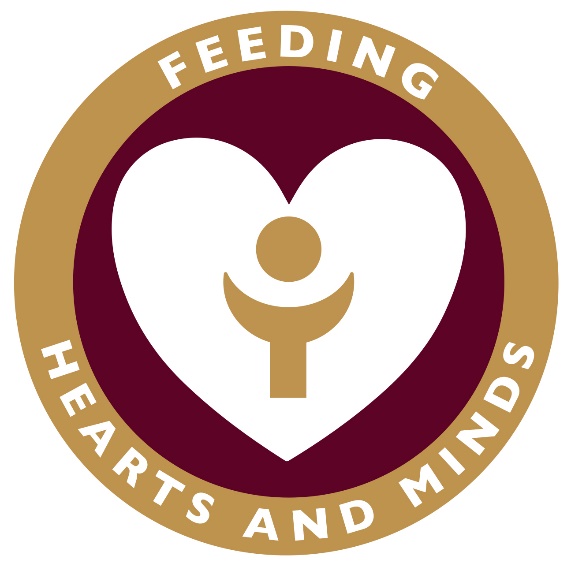 Remote Learning Plan Spring/Summer Term 2021INTRODUCTIONIn order to ensure that learning is continued, irrespective of lockdown and self-isolation, The Blessed Sacrament Catholic Primary School has developed the following plan. This plan offers remote learning opportunities whilst also acknowledging that some households have limited access to devices and would require hard-copies of work and resources.This plan will be applied in the following instances:Grade 1 Isolation - An individual is self-isolating because of a positive test within the household; An individual is shieldingGrade 2 Isolation - A group of children are self-isolating because of a case of coronavirus in the bubble and the Class Teacher is able to work from homeGrade 3 Isolation - A group of children are self-isolating because of a case of coronavirus in the bubble and the Class Teacher is unable to work from homeThe plan complies with the expectations and principles outlined in the DFE document Guidance for Full Opening of Schools. SOFTWARE AND ONLINE PLATFORMSWithin all plans, teachers will set appropriate work in-line with our current curriculum. The work supplied may be supplemented by a range of resources provided by Oak Academy and BBC Bitesize.Children will remain in contact with their Class teacher through email (on the class pages of the website). School staff will call home weekly to ‘check in’ with parents/children. Email contact will be to the children’s individual Office 365 email account. For support with this, please contact admin@blessedsacrament.lancs.sch.uk Oak Academy lessons encourage the use of retrieval practice, explicit teaching with high quality modelling, and the use of deliberate practice. The online lessons are free to all and offer a recorded taught session so that the children can access physical teaching from a teacher and then access work relating to that lesson within the same website. There are also hundreds of lessons specifically aimed at children with SEND needs and requiring additional support. BBC Bitesize offers a range of the teaching videos to support the teaching of foundation subjects.Purple Mash is an online learning platform which allows teachers to set work for their class and provide feedback to work that has been completeGrade 1 Isolation - An individual is self-isolating because of a positive test within the household; An individual is shieldingGrade 1 Isolation - An individual is self-isolating because of a positive test within the household; An individual is shieldingGrade 1 Isolation - An individual is self-isolating because of a positive test within the household; An individual is shieldingGrade 1 Isolation - An individual is self-isolating because of a positive test within the household; An individual is shieldingOngoing SupportSafeguardingInclusionFree School MealsA copy of the Home Learning Timetable for the week will be emailed to the child’s school email account.Activities will be set through Microsoft TeamsAt least 3 dates and times will be provided for a child to join a ‘live session’ with the children in school each weekFace to face ‘drop in sessions’ can be arranged with Mr. Aris if requiredFirst point of contact during school hours will be Mr. Aris – stuartaris@blessedsacrament.lancs.sch.uk at other times the class teacher can be contacted through emailTechnical support can be obtained by ringing the school office.The school office will contact parents to ensure a test has been taken and to make sure that parents know to communicate test results to admin@blessedsacrament.lancs.sch.ukThere will be telephone contact made by school regularly throughout the week. If a child does not engage, the Mr. Aris / Family Support Worker will call the parents to discuss obstacles and support.If child is vulnerable in any way, the DSL will ensure that appropriate agencies are notified and arrange for regular safe and well checks via a phone call from the DSL (record on CPOMS).If a child is not working within their year group expectations, the class teacher will provide suitable work that will support the child’s current targets. This may be work from another year group.If you would like to discuss any additional needs, please email the Inclusion Manager – nicholabonsor@blessedsacrament.lancs.sch.ukIf child is entitled to benefit-related FSM ensure food made available through Lancashire Catering Service. This will be checked by the school office.Grade 2 Isolation - A group of children are self-isolating because of a case of coronavirus in the bubble and the Class Teacher is able to work from homeGrade 2 Isolation - A group of children are self-isolating because of a case of coronavirus in the bubble and the Class Teacher is able to work from homeGrade 2 Isolation - A group of children are self-isolating because of a case of coronavirus in the bubble and the Class Teacher is able to work from homeGrade 2 Isolation - A group of children are self-isolating because of a case of coronavirus in the bubble and the Class Teacher is able to work from homeOngoing SupportSafeguardingInclusionFree School MealsA copy of the Home Learning Timetable for the week will be emailed to the child’s school email account.Activities will be set through Microsoft TeamsTwo live sessions will be provided each day and two drop in sessions will be made available to support with any learning issues.Class teachers can be contacted through email.Technical support can be obtained by ringing the school office.Those not engaging with home learning are to receive a phone call from the Class Teacher. Family Support Worker or a member of SLT to discuss the obstacles and support. School office to contact parents know to communicate illness / test results to  admin@blessedsacrament.lancs.sch.uk If any child is vulnerable in any way, the DSL will ensure that appropriate agencies are notified and arrange for regular safe and well checks via a phone call from the DSL (record on CPOMS).If a child is not working within their year group expectations, the class teacher will provide suitable work that will support the child’s current targets. This may be work from another year group.If you would like to discuss any additional needs, please email the Inclusion Manager – nicholabonsor@blessedsacrament.lancs.sch.ukIf children are entitled to benefit-related FSM ensure food made available through Lancashire Catering Group. This will be checked by the school office.Grade 3 Isolation - A group of children are self-isolating because of a case of coronavirus in the bubble and the Class Teacher is unable to work from homeGrade 3 Isolation - A group of children are self-isolating because of a case of coronavirus in the bubble and the Class Teacher is unable to work from homeGrade 3 Isolation - A group of children are self-isolating because of a case of coronavirus in the bubble and the Class Teacher is unable to work from homeGrade 3 Isolation - A group of children are self-isolating because of a case of coronavirus in the bubble and the Class Teacher is unable to work from homeOngoing SupportSafeguardingInclusionFree School MealsA copy of the Home Learning Timetable for the week will be emailed to the child’s school email account.Activities will be set through Microsoft TeamsFace to face sessions with Mr. Aris will be made available to support with any learning issues.Mr. Aris can be contacted through email – stuartaris@blessedsacrament.lancs.sch.uk Technical support can be obtained by ringing the school office.Those not engaging with home learning are to receive a phone call from the Family Support Worker or a member of SLT  to discuss the obstacles and support. School office to contact parents know to communicate illness / test results to admin@blessedsacrament.lancs.sch.uk If any child is vulnerable in any way, the DSL will ensure that appropriate agencies are notified and arrange for regular safe and well checks via a phone call from the DSL (record on CPOMS).If a child is not working within their year group expectations, the class teacher will provide suitable work that will support the child’s current targets. This may be work from another year group.If you would like to discuss any additional needs, please email the Inclusion Manager – nicholabonsor@blessedsacrament.lancs.sch.ukIf children are entitled to benefit-related FSM ensure food made available through Lancashire Catering Group. This will be checked by the school office.